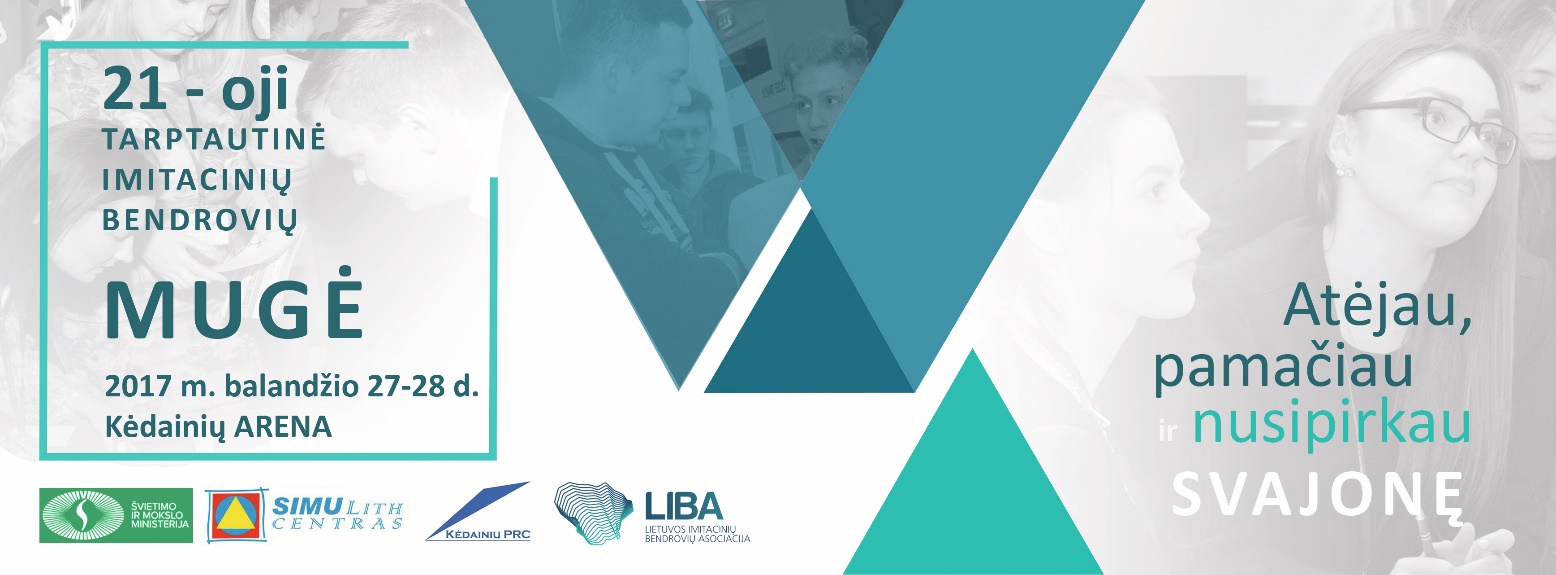 Apdovanojimai už 2016-ųjų metų veiklos rezultatusNOMINACIJAVARDAS PAVARDĖIB PAVADINIMASGeriausias IB skyriaus vadovas 2016Gabrielė VaišvilaitėViko draudaGeriausias IB skyriaus vadovas 2016Simona BriedytėViko draudaGeriausias IB direktorius 2016Greta Ovčinikovaitė RedaKomunikabiliausias IB darbuotojas 2016Valerija PlavkoVigoraKūrybiškiausias IB darbuotojas 2016Gabrielė DilikaitytėRedaKūrybiškiausias IB darbuotojas 2016Herkus MinikevičiusTalijaProfesionaliausias IB darbuotojas 2016Elvyra IlgevičiūtėRedaTarptautiškiausia IB 2016Metų eksportuotojas 2016 tarp profesinių m.VigoraMetų importuotojas 2016 tarp profesinių m.Dovanų karalystėMetų korespondentas 2016 tarp profesinių m.GijaMetų korespondentas 2016 Metų partnerystė 2016 tarp aukštųjų m.VilionėMetų prekybininkas 2016Metų organizatorius 2016 tarp aukštųjų m.KopijaMetų korespondentas 2016 Metų importuotojas 2016Tarptautiškiausia IB 2016 tarp aukštųjų m.InterjerasMetų eksportuotojas 2016Tarptautiškiausia IB 2016 tarp aukštųjų m.SiluetasMetų pardavėjas 2016 tarp aukštųjų m.PamarysMetų pardavėjas 2016 tarp profesinių m.AitvarasMetų pirkėjas 2016 tarp aukštųjų m.StudautoMetų pirkėjas 2016 tarp profesinių m.Auksinis ryšysMetų prekybininkas 2016  profesinių m.Vilties žiedas